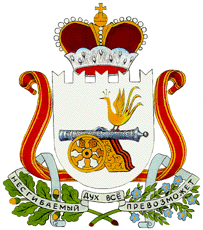 АДМИНИСТРАЦИЯ  ДОБРОМИНСКОГО СЕЛЬСКОГО ПОСЕЛЕНИЯ                     ГЛИНКОВСКОГО РАЙОНА      СМОЛЕНСКОЙ ОБЛАСТИ                              П О С Т А Н О В Л Е Н И Е от   "26" ноября   2018 г.                                      № 48 Администрация Доброминского сельского поселения  п о с т а н о в л я е т:              1. Внести в    постановление Администрации Доброминского сельского поселения Глинковского района Смоленской области №13 от 19.02.2013г. «Об утверждении списков невостребованных земельных долей» следующие изменения:- в подпункте1 п.3 слова «Хаев Леонид Сергеевич» заменить словами «Хаев Алексей Степанович»;- в подпункте 2 п.3: слова «Агранатова Пелагея Романовна» заменить словами «Антонова Пелагея Романовна»; слова «Антипова Ефрасинья Борисовна» заменить словами «Антипова Ефрасинья Ильинична»;слова «Богачев Петр Иванович» заменить словами «Богданов Петр Иванович»;слова «Четверикова  Анна Сергеевна» заменить  словами «Четверикова Александра Алексеевна»;слова «Цобина Анна Сергеевна» заменить словами «Цыбова Анна Сергеевна»;слова «Игнашин Виктор Иванович» заменить словами «Игнашин Виктор Егорович»;слова «Моисеев Сергей Максимович» заменить словами «Максимов Сергей Михайлович».2. Настоящее постановление подлежит официальному обнародованию.Глава муниципального образованияДоброминского сельского поселенияГлинковского района Смоленской области                                  Л.В. ЛарионоваО внесении изменений в    постановление Администрации Доброминского сельского поселения Глинковского района Смоленской области №13 от 19.02.2013г. 